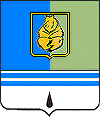 ПОСТАНОВЛЕНИЕГЛАВЫ ГОРОДА КОГАЛЫМАХанты-Мансийского автономного округа – ЮгрыОт «17» июня  2015 г.	                                                                                  № 29О внесении измененияв постановление Главы городаКогалыма от 30.09.2013 №45В  соответствии  с Федеральным законом от 25.12.2008 №273-ФЗ «О противодействии коррупции», в целях эффективного решения вопросов противодействия коррупции и устранения причин, ее порождающих:1. В постановление Главы города Когалыма от 30.09.2013 №45 «О межведомственном Совете при Главе города Когалыма по противодействию коррупции» (далее – постановление) внести следующее изменение:1.1. Приложение 2 к постановлению изложить в редакции согласно приложению к настоящему постановлению.2. Опубликовать настоящее постановление и приложение к нему в газете «Когалымский вестник» и разместить на официальном сайте Администрации города Когалыма в сети Интернет (www.admkogalym.ru).3. Контроль за выполнением настоящего постановления оставляю за собой.Исполняющий обязанности Главы города Когалыма                                               А.Ю.ГоворищеваПриложение к постановлению Главы города Когалыма от 17.06.2015  №29    Составмежведомственного Совета при Главе города Когалымапо противодействию коррупции1.	Глава города Когалыма, председатель межведомственного Совета при Главе города Когалыма по противодействию коррупции.2.	Глава Администрации города Когалыма, заместитель председателя межведомственного Совета при Главе города Когалыма по противодействию коррупции.3.	Секретарь административной комиссии города Когалыма, секретарь межведомственного Совета при Главе города Когалыма по противодействию коррупции.Члены Совета:4.	Первый заместитель главы Администрации города Когалыма.5.	Заместитель главы Администрации города Когалыма,  курирующий деятельность в сфере обеспечения безопасности, противодействия коррупции и взаимодействия с правоохранительными органами, муниципальной службы.6.	Заместитель главы Администрации города Когалыма, курирующий деятельность в сфере финансов, экономики, муниципального заказа, контроля закупок и размещения муниципального заказа.7.	Заместитель главы Администрации города Когалыма, курирующий деятельность в сфере опеки и попечительства, координации общественных связей, образования, спорта, культуры и молодежной политики.8.	Заместитель председателя Думы города Когалыма.9.	Начальник юридического управления Администрации города Когалыма.10.	Начальник отдела Министерства внутренних дел России по городу Когалыму (по согласованию).11.	Директор казённого учреждения Ханты-Мансийского автономного округа - Югры «Когалымский центр занятости населения» (по согласованию).12.	Председатель общественной организации «Первопроходцы Когалыма (по согласованию).13.	Председатель Когалымской городской общественной организации ветеранов (пенсионеров) войны, труда, Вооружённых сил и правоохранительных органов (по согласованию).14.	Председатель совета лидеров национально-культурных объединений города Когалыма (по согласованию)._____________________